POUVOIR pour l’assemblée généraledu 3 Septembre 2016 à BAZEILLESClub : ________________________________    N° :  _____________________Je soussigné, ___________________________________________Président du club mentionné ci-dessus, donne pouvoir à _____________________________________pour représenter le club précité et participer aux travaux et votes de l’Assemblée Générale du Comité des Ardennes de Tennis de Table le 3 SEPTEMBRE 2016 à BAZEILLES.A ………………………………………..le ……………………………Signature :_____________________________________________________________________________________________________________Extrait des statuts du Comité des Ardennes5.3 – Les représentants participant aux Assemblées Générales disposent d'un nombre de voix déterminé par le barème suivant : - plus de 2 licenciés et moins de 11	: 1 voix - plus de 10 licenciés et moins de 21	: 2 voix - plus de 20 licenciés et moins de 51	: 3 voix - de 51 à 500 licenciés	: 1 voix supplémentaire par 50 ou fraction de 50- de 501 à 1000 licenciés	: 1 voix supplémentaire par 100 ou fraction de 100- au-delà de 1000 licenciés	: 1 voix supplémentaire par 500 ou fraction de 500.Pour l’application de ce barème, seules sont prises en compte les licences validées et payées (1) et seules pourront exprimer leurs voix les associations en règle avec la Fédération, la Ligue Régionale et leur Comité Départemental. Chaque groupement sportif disposant au moins d’une voix délègue à l'Assemblée Générale soit son Président, soit un représentant muni d’un pouvoir signé de son Président.Le vote par procuration n'est pas admis (2). Les délégués des groupements sportifs doivent avoir atteint la majorité légale, jouir de leurs droits civiques et être licencié pour le  groupement qu'ils représentent. Peuvent assister à l'Assemblée Générale, avec voix consultative, les membres du Comité Départemental, et sous réserve de l'autorisation du Président, les agents rétribués par le Comité Départemental. NOTA : (1) Le règlement financier de ces licences, cotisations, affiliations, doit être parallèlement parvenu à la FFTT. (2) Conformément à l'article 74 du Règlement intérieur de la FFTT.Fédération Française de Tennis de TableLigue de Champagne-ArdenneComité des Ardennes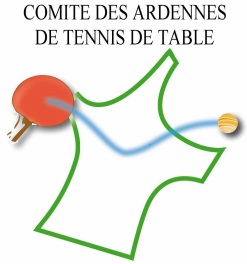 